П О С Т А Н О В Л Е Н И Еот 25.10.2021   № 1109г. Майкоп  Об одобрении прогноза социально – экономического развития муниципального образования «Город Майкоп» на 2022 год и на плановый период 2023 и 2024 годовВ соответствии со статьей 173 Бюджетного кодекса Российской Федерации, Федеральным законом от 28.06.2014 № 172-ФЗ 
«О стратегическом планировании в Российской Федерации», постановлением Администрации муниципального образования «Город Майкоп» от 29.06.2020 № 569 «О Порядке разработки, корректировки, осуществления мониторинга и контроля реализации прогнозов социально-экономического развития муниципального образования «Город Майкоп» на среднесрочный и долгосрочный периоды», п о с т а н о в л я ю:1. Одобрить прогноз социально-экономического развития муниципального образования «Город Майкоп» на 2022 год и на плановый период 2023 и 2024 годов согласно приложению к настоящему постановлению.2. Опубликовать настоящее постановление в газете «Майкопские новости».3. Полный текст настоящего постановления разместить в официальном сетевом издании «Майкопские новости» (https://maykop-news.ru/docs) и на официальном сайте Администрации муниципального образования «Город Майкоп» (https://maikop.ru/munitsipalnaya-pravovaya-baza/).4. Настоящее постановление вступает в силу со дня его официального опубликования.Исполняющий обязанностиГлавы муниципального образования «Город Майкоп»                                                                                Т.А. Хацац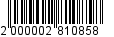 Администрация муниципального образования «Город Майкоп»Республики Адыгея 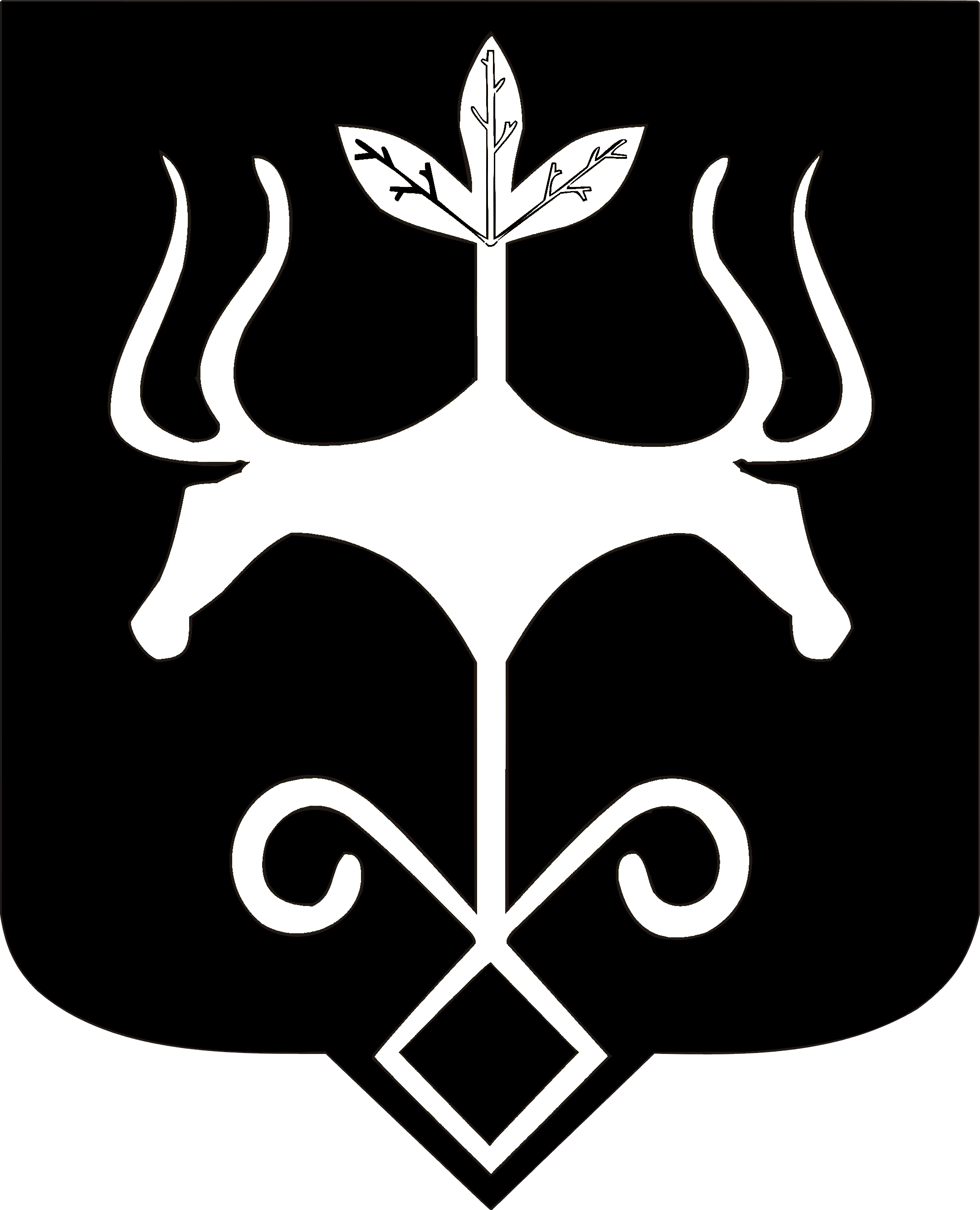 Адыгэ Республикэммуниципальнэ образованиеу 
«Къалэу Мыекъуапэ» и Администрацие